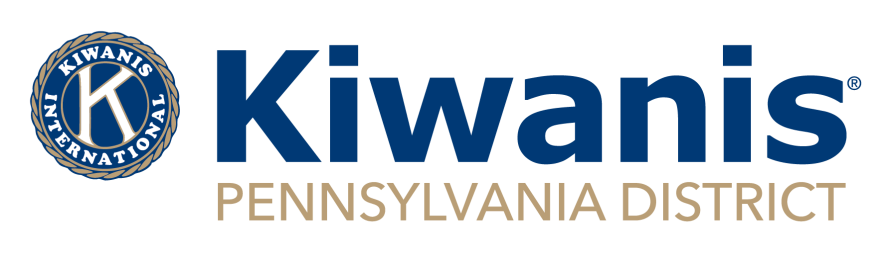 To enter your Club in the communications contest, please complete the information below and return this form along with one example of efforts to share club information to members from at least 3 of the 12 months.All entries must be received on or before July 10, 2022. There will be 1st, 2nd, and 3rd place recognition based upon membership categories.  Winners will be published in the Keystone Kiwanian and listed on the District Website. 




















(Attach any hard copies you wish to be reviewed)How often do communications with membership get disseminated?What is your primary means of communicating with Club members?Please submit all entries to: Awards, PA Kiwanis District Office, 125 North Enola Drive., Suite 206, Enola, PA 17025 or michelle@pakiwanis.org.  Please submit via email if possible.Club Communication Contest (Scoring Rubric)Membership Category:  _______________________________________________________Please submit all entries to: Awards, PA Kiwanis District Office, 125 North Enola Drive, Suite 206, Enola, PA 17025 or michelle@pakiwanis.org.  Must be submitted by July 10, 2022.  Please submit via email if possible.  Club Name:Includes traditional newsletter or digitally distributed updates regularlyIncludes contact information or access to service project participationUse of social mediaRelays useful information or interesting news to membersPromotes and includes SLPs or Key LeaderIncludes Divisional, Regional, District and/or International referencesTotal:10101520201590